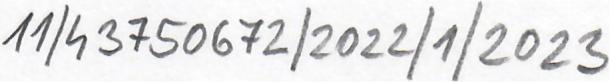 DODATEKC.l ke SMLOUVE 0 UZiVANi DOPRAVNiHO PROSTREDKU c. 2200710 
(dale jen "Dodatek") mezl Uzivatel: Poskytovatel: Spolecnost: Mototechna Drive s.r.o. Ie: 	07024720 DIe: 	CZ699002719 Se sldlem: Dopravaku 874/15, 18400 Praha 8 - elmlce 
Zapis v OR: vedenern Mestskym soudem v Praze, oddfi C, vlofka 293261 Zastoupena: Petrem Vaneekem, jednatelem nebo 
Markem Todorovem (na zaklade pine moci), 
nebo Janem Hrubym, prokurou Spolecnost: Detske centrum Chocerady - 
centrum komplexnl pece, 
pi'ispevkova organlzace Ie: Se sidlem: Zapls v OR: 43750672 Ole: CZ437S0672 
Chocerady 124, Chocerady 25724 
Zapsana v OR vedenem Mestskym 
soudem v Praze, odd. Pr, vlozka 
773 MUDr. Pavlem Biskupem, reditelem Zastoupena: E-mail: (dale jako ,.uzlvatel" na strane druhe) --.-.~--- .. -- -~---------- ~ , .... ;;--.:~ ... ~ . .:...:..: .~I~_.- ... ~" . '" 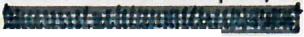 (dale jako "Mototechna Drive" na strane jedne) 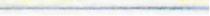 Spedfikac:e automobilu: Znacka: VIN: SPZ/RZ: (dale jen "automobil") Skoda Kamlq 
TMBGK9NW2P3014758 
SSX7334 I. Uvodni ustanovenr 	1.1. 	Smluvni strany uzavrelY dne 05.09.2022 smlouvu 0 uiivani dopravnfho prostredku c. 2200710 (na smlouvu ve 
zneni jejich pnloh a dodatkl'l je dale Odkazovano jako na QSmlouvu·) ve smyslu ustanovenl § 2215 a nasi. 
zakona e. 89/2012 Sb., obeanskY zakonik ve znenl poZdejslch predplsu (dale jen .or). 	1.2. 	Smluvnl strany si spoleene prejl pozmenit Smlouvu tim, fe zmeni maximalni poeet najetYch kliometrU, upravl 
prava a povinnostl uzlvatele a prodlouii trvani 5mlouvy, a proto uzavlrajl tento Dodatek ke Smlouve. II. Predmit dodatku Odst. 1. clanku IV. smlouvy se meni misledovne: Smlouva se uzavfra na dobu urcitou, a to do 05.09.2023, poefnaje kalendai'nfm doom protokolamfho 
predan( automobflu ulivatelf. Odst. 1. clanku III. Smlouvy se menl misledovne: 	2. 	Uzlvatel se zavazuje po dobu trvsni uiivanf die teto Smlouvy najet s automobllem maximalne 30000 km. III. zavireenj ustanovenr 
3.1. V ostatnich ustanoventch zustciva Smlouva nedotcena. 	3.2. 	le-Ii nebo stane-II se nektere ustanoveni tohoto Dodatku neplatne ci neuCinne, zustavaji ostatni ustanoveni 
tohoto Dodatku platna a ueinna. Namisto neplatneho ci neuclnneho ustanoveni se pouziji ustanovenl obecne 
zavaznych pravnlch predplsu upravujidch otazku vzajemneho vztahu Smluvnfch stran, 3.3. Tento Dodatek a pnivni vztahy 5 nlm souvlsejidm se rldr ceskym pravem, zejrnena pak OZ. 	3.4. 	Vsechny zmeny, dopli'iky a dodatky Smlouvy a tohoto Dodatku je moine provest jen formou prsemnych 
cislovanych dodatku. 	3.5. 	Tento Dodatek mufe byt povazovan za i'adne uzavi'eny a sjednany pouze dohodou 0 vsech jeho podminkikh 
uvedenych v tomto dodatku vcetne pi'i1oh a pouze v plsernne forme podpisem tohoto dodatku oberna smluvnlmi 
stranami. Podplsem tohoto Dodatku obema smluvnimi stranaml jsou ve~kera ustanoveni tohoto Dodatku vcetne 
pnloh ekceptovana a v plnem rozsahu sjednana mezi smluvnimi stranaml. 	3.6. Tento Dodatek je vyhotoven ve dvou stejnopisech, z nlchi po jed nom 	. Tento Dodatek nabYva platnosti a lIcinnostl dnem jeho podpisu. V Praze dne 31.03.2023 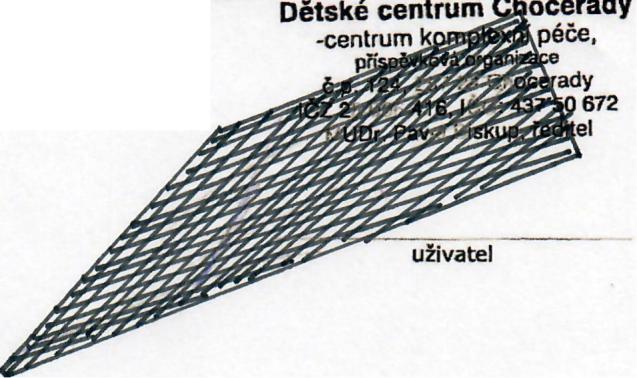 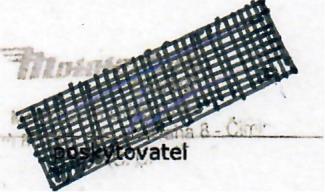 